KMEIA WA AKC COURSE 2016 – TEXTBOOK ORDER FORM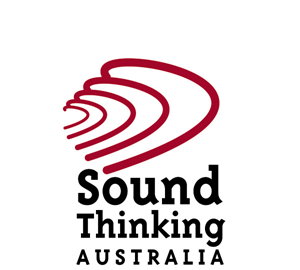 To order:Fill out textbook order and payment form and email it to michael@soundthinkingaustralia.com or post it to;Sound Thinking Australia52 Glen Ruther Court, Mt Crosby, QLD 4306. KMEIA WA PERTH KODÁLY TRAINING COURSE 2016TEXTBOOK ORDER FORMNAME:_____________________________________ PHONE ____________________ADDRESS______________________________________________________________SUBURB_______________________ STATE ______________________ POSTCODE ______________________         DATE OF ORDER ____________________  EMAIL _________________________________________________       	*PLEASE NOTE- POSTAGE WILL BE QUOTED AND ADDED ONTO INVOICE TOTAL*PAYMENT DETAILS:On receipt of a 14 day invoice payment will be by:Cheque               Electronic Transfer                 MasterCard             Visa  Card No.:                                                                     Expiry Date:  ___/___   Name as it appears on card: ______________________________________________Signature of Card Holder:  _______________________________________________Details for Electronic Transfer payment:BSB:   064 152		A/C:   1033 5209	Account name: STA CCM PTY LTD  (Please include your name and invoice number)SET TEXTS PRIMARY CLASSROOM MUSIC STREAMSSET TEXTS PRIMARY CLASSROOM MUSIC STREAMSSET TEXTS PRIMARY CLASSROOM MUSIC STREAMSSET TEXTS PRIMARY CLASSROOM MUSIC STREAMSTEXT NAMEITEM NUMBERPRICEMusic in Preschool 2-16$55.00The Kodaly Method Book 12-36$179.95A Guide to Lesson Planning in a Kodaly Setting2-15$35.00Let Us Sing (Compiled by Réka Csernyik)3-08$25.00Tuning Fork1-11$13.20RECOMMENDED REFERENCES for PRIMARY CLASSROOM MUSIC STREAMSRECOMMENDED REFERENCES for PRIMARY CLASSROOM MUSIC STREAMSRECOMMENDED REFERENCES for PRIMARY CLASSROOM MUSIC STREAMSRECOMMENDED REFERENCES for PRIMARY CLASSROOM MUSIC STREAMSTEXT NAMEITEM NUMBERPRICEDVD Musical Beginnings KMEIA QLD2-125$50.00SET TEXTS SECONDARY CLASSROOM MUSIC STREAMSSET TEXTS SECONDARY CLASSROOM MUSIC STREAMSSET TEXTS SECONDARY CLASSROOM MUSIC STREAMSSET TEXTS SECONDARY CLASSROOM MUSIC STREAMSTEXT NAMEITEM NUMBERPRICEMusic for All - Student 2-13$13.00Music for All - Teacher 2-14$15.00A Guide to Lesson Planning in a Kodaly Setting2-15$35.00The Kodaly Method Book 22-37$179.95Let Us Sing (Compiled by Réka Csernyik)3-08$25.00Tuning Fork1-11$13.20RECOMMENDED REFERENCES for SECONDARY CLASSROOM MUSIC STREAMRECOMMENDED REFERENCES for SECONDARY CLASSROOM MUSIC STREAMRECOMMENDED REFERENCES for SECONDARY CLASSROOM MUSIC STREAMRECOMMENDED REFERENCES for SECONDARY CLASSROOM MUSIC STREAMTEXT NAMEITEM NUMBERPRICESound Thinking (Vol. 1)2-42$66.95Sound Thinking (Vol. 2)2-43$47.95DVD Music for the Middle Years (KMEIA QLD)2-149$80.00The Kodaly Method Book 12-36$179.95SET TEXTS MUSICIANSHIPSET TEXTS MUSICIANSHIPSET TEXTS MUSICIANSHIPSET TEXTS MUSICIANSHIPTEXT NAMEITEM NUMBERPRICEAll levels150 Rounds for Singing and Teaching3-01$34.95Level 1, 2, or 3 participants only333 Exercises2-55$19.95Level 4, 5, 6 and 7 participants onlyClassical Canons3-10$22.95Level 7 participants onlyKodály 15 2-part Exercises2-58$12.05Level 7 participants onlyBartok’s Children’s and Female Choruses2-120$21.95Level 7 participants onlyBach Példatár – Volume I2-19$32.95Level 7 participants onlyBertalotti - Fifty-Six Solfeggi2-124$21.95